                                                         УПУТСТВО АУТОРИМАЗборник радова Учитељског факултета у Призрену – Лепосавићу објављује теоријске, прегледне и оригиналне истраживачке радове из научних и уметничких области релевантних за образовни процес. Радови који су већ објављени или понуђени за објављивање у некој другој публикацији не могу бити прихваћени за објављивање у Зборнику радова Учитељског факултета у Призрену – Лепосавићу. Аутор је обавезан да поштује научне и етичке принципе и правила приликом припреме рада, у складу са међународним стандардима. Предајом рада аутор гарантује да су сви подаци у раду тачни, како они који се тичу самога истраживања, тако и подаци о литератури која је коришћена, те наводи из литературе.ПРЕДАЈА РУКОПИСАРад треба да буде написан у текст процесору Microsoft Word. Електронску верзију рукописа послати на имејл-адресу Уредништва: zbornikradova.ufp@pr.ac.rsРок за предају радова је 15. мај 2022. ПРОЦЕС РЕЦЕНЗИРАЊАПо пријему рада, узимајући у обзир тему и опсег истраживања, Уредништво у року од недељу дана, а након истека рока за пријем радова за актуелни број, одлучује да ли рад одговара профилу часописа и да ли ће бити послат на рецензирање. Радове рецензирају два квалификована рецензента. Поступак рецензирања је анониман у оба смера. На основу рецензија Уредништво доноси одлуку да ли се рад: 1) одбија, 2) прихвата за објављивање или 3) прихвата уколико аутор изврши неопходне измене и преправке рада, у складу са примедбама рецензената. Ревидирана верзија рада шаље се рецензентима/рецензенту на поновни увид и оцену или је, у случају мањих исправки, прегледа главни уредник (или један од чланова Уредништва) и након тога Уредништво доноси одлуку о објављивању.У року од два и по месеца од пријема рукописа (до 15. августа) аутор се обавештава о томе да ли је рад прихваћен за објављивање и даје му се рок за евентуалну прераду или допуну рада.Радови који нису написани у складу са Упутством за ауторе неће бити разматрани.ЈЕЗИКРадови се објављују на српском, енглеском и руском језику. Сваки рад има резиме на српском и енглеском и/или руском језику. Радови аутора из Србије треба да буду писани стилом који је у складу са стандардима савременог српског језика и чија терминологија одговара научном дискурсу. Радови на српском објављују се ћирилицом и за њих се примењује Правопис српскога језика Митра Пешикана, Јована Јерковића и Мата Пижурице (Нови Сад: Матица српска, 2010). Радови који се достављају на енглеском и руском језику треба да задовоље стандарде језика, потребно је да текстови буду лекторисани. Радови који не задовољавају наведене критеријуме неће бити прихваћени. Уредништво задржава право да лекторише резимее и текстове, као и да врши измене које се односе на техничку припрему текстова.ФОРМАТа) формат стандардни: А4; маргине 2,5cm; б) фонт: Times New Roman;в) величина слова: основни текст 12 pt, a сажетак, кључне речи, подножне напомене, извори, цитирана литература, резиме, назив и адреса установе и електронска адреса аутора 10 pt;г) размак између редова: 1,5;д) напомене: у дну стране (footnotes, а не endnotes), искључиво аргументативне; први ред увучен 1,5 cm у односу на основни текст;ђ) за наглашавање се користи италик (не болд);е) наслови појединих сегмената рада дају се малим верзалом, увучени за 1,5 cm и интегрисани у почетне параграфе; пожељно је да буду нумерисани (1. 1.1. 1.2. 1.2.1. итд.); параграфи 1. 2. итд. одвајају се од претходног параграфа једним празним редом, а параграфи 1.1. ,  1.2. итд. размаком од 6 pt;ж) илустративни примери се дају издвојени из основног текста; увучени су за 1,5 cm у односу на основни текст и од њега одвојени размаком од 6 pt; величина фонта 11pt.Обим теоријских, прегледних и истраживачких радова је до једног ауторског табака (око 30 000 знакова), стручних и преведених радова до шест страна (око 11 000 знакова) и извештаја, приказа, тематских библиографија 2−3 стране (око 3800−5600 знакова). Уредништво задржава право да објави и радове већега обима, када изражавање научног садржаја захтева већу дужину, односно простор.СТРУКТУРА РАДАРад садржи: име и презиме аутора (изнад наслова рада), наслов, сажетак и кључне речи на српском, уколико је рад на енглеском или руском − сажетак и кључне речи на енглеском односно руском, основни текст, списак цитиране литературе, резиме, афилијацију (изнад наслова рада) и електронску адресу аутора у фусноти.а) име и презиме аутора пише се изнад наслова рада уз леву маргину; назив и број пројекта/програма у оквиру којег је чланак настао наводи се у подбелешци (назив и број пројекта, финансијер и институција у којој се реализује), везаној звездицом за наслов рада;б) наслов рада: верзалом, центриран; наслови одељака могу бити приказани на два начина;1) први начин подразумева да се у тексту наведе најопштији наслов који се пише верзалом (нормал и центрирано); поднаслови се пишу курзивом и „реченичним” форматом (велико почетно слово).в) сажетак, који укратко представља проблем, циљ, методе и резултате истраживања треба да има око 1400 знакова (150−300 речи): 1) на језику основног текста, са ознаком Сажетак; и 2) на енглеском или руском језику; лева маргина увучена 1,5 cm у односу на основни текст;г) кључне речи (до пет) непосредно после сажетка: 1) на језику основног текста; и 2) на енглеском језику; лева маргина увучена 1,5 cm у односу на основни текст;д) основни текст;ђ) извори; цитирана литература: центрирано;е) резиме (сажет опис садржине рада, тј. проширени сажетак, до 1/10 обима основног текста): име аутора уз леву маргину, наслов рада (верзалом, центрирано), испод наслова Р е з и м е (центрирано и спационирано), текст резимеа; уколико је рад на српском језику, резиме може бити на енглеском или руском; уколико је рад на страном језику, резиме може бити на српском, енглеском или руском;ж) назив и адреса установе у којој је аутор запослен (афилијација) и електронска адреса аутора, уз леву маргину; називи сложених организација треба да одражавају хијерархију њихове структуре, један испод другог.Структура изворног научног рада мора бити таква да се у уводу јасно представе: научни контекст проблема уз осврт на релевантне резултате претходних истраживања, корпус, методе и циљеви истраживања, те да се, након анализе истраживаног проблема, у закључку јасно представе резултати.Прегледни рад који не садржи оригиналне резултате истраживања, треба да пружи целовит и критички приказ одређеног проблема и релевантне литературе, нову синтезу научних информација, да укаже на сличности, разлике и недостатке у постојећој литератури и др. Прегледни рад треба да садржи и теоријски заснован став аутора. Уколико рад потиче из докторске или магистарске тезе у фусноти треба да стоји и назив тезе, место и факултет на коме је одбрањена.ОСНОВНИ ТЕКСТРадове треба писати језгровито, разумљивим стилом и логичким редом који, по правилу, укључује уводни део с одређењем циља или проблема рада, опис методологије, приказ добијених резултата, као и дискусију резултата са закључцима и импликацијама. Рад треба да буде структуриран у складу са IMRAD форматом који је прописала Америчка психолошка асоцијација (APA).СЛИКЕ И ТАБЕЛЕСлике (цртежи, графикони, схеме) и табеле морају бити прописно обележене. Табеле и графикони треба да буду убачени у текст, и такође посебно припремљени као слике у Excell фајловима. Фотографије треба да буду прикључене одвојено од текстова као засебни фајлови (у jpg, tif или eps форматима, резолуције 300 dpi/inch), а место у документу где фотографије треба да стоје треба да буде обележено у тексту. Уз фотографије и друге илустрације других аутора треба навести аутора. Свака илустрација и табела мора бити разумљива и без читања текста, односно мора имати редни број, наслов и легенду (објашњења ознака, шифара и скраћеница).ЦИТИРАНЕ ФОРМЕа) наслови посебних публикација који се помињу у раду штампају се италиком;б) цитати се дају под знацима навода (у раду на српском „...”, у радовима на другим језицима у складу с одговарајућим правописом), а цитат унутар цитата под полунаводницима (’...’); пожељно је цитирање према изворном тексту (оригиналу); уколико се цитира преведени рад, у одговарајућој напомени навести библиографске податке о оригиналу; доследно се придржавати једног од наведених начина цитирања;в) краћи цитати (2–3 реда) дају се унутар текста, дужи цитати се издвајају из основног текста (увучени), са извором цитата датим на крају;г) пример се наводи италиком, а његов превод под полунаводницима (’...’).ЦИТИРАЊЕ РЕФЕРЕНЦИ интегрише се у текст, на следећи начин: а) упућивање на студију у целини: (Бранковић 1975);б) упућивање на одређену страну студије: (Кундачина 2007: 59–60);в) упућивање на одређено издање исте студије: (Радовановић 19862: 66);г) упућивање на студије истог аутора из исте године: (Илић 1986а: 55), (Бугарски 1986б: 110);д) упућивање на студију два аутора: (Банђур – Поткоњак 1984: 320–364); ђ) студије истог аутора наводе се хронолошким редом: (Halle 1959; 1962);  е) уколико библиографски извор има више од два аутора, у парентези се наводи презиме првог аутора, док се презимена осталих аутора замењују скраћеницом и др./et al.;ж) страна имена се у тексту на српском језику транскрибују; у парентези се наводе у оригиналној графији;з) ако је из контекста јасно који је аутор цитиран, у парентези није потребно наводити његово презиме, нпр.Ради се, очигледно, о социолингвистичким параметрима комуникације, које детаљно разматра и образлаже М. Радовановић (1986: 67–69).и) ако се упућује на радове двају или више аутора, податке о сваком следећем раду одвојити тачком и запетом, нпр. (Кулић 1958; Качапор 1968);ј) рукописи се цитирају према фолијацији (нпр. 2а–3б), а не према пагинацији, изузев у случајевима кад је рукопис пагиниран.ЦИТИРАНА ЛИТЕРАТУРАЛитература се наводи на следећи начин:а) књига (један аутор):Савићевић, Душан. Методологија истраживања у васпитању и образовању. Врање: Учитељски факултет, 1996.б) књига (више аутора):Radden, Günter, René Dirven. Cognitive English Grammar (Cognitive Linguistics in Practicе 2).Amsterdam – Philadelphia: John Benjamins Publishing Company, 2007.в) рад у часопису:Тодоровић, Милорад. Социјализација схваћена на динамски начин. Зборник радова Филозофског факултета у Приштини, XLVII/1 (2017): 20−34.г) рад у часопису на једном од страних језика наводи се изворно на језику и писму на коме је објављен:Hahn, Adelaide. Verbal Nouns and Adjectives in Some Ancient Languages. Language 42/2 (1966): 378–398.д) рад у зборнику радова:Недовић, Велизар. Образовање и усавршавање педагогаза промене у предшколском васпитању и образовању. Бошко Влаховић (ур.). Савремени токови у образовању наставника. Београд: Учитељски факултет, 2005, 191–198.д) речник:ESJS: Etymologický slovník jazyka staroslověnského (red. Eva Havlová), 1–. Praha: Academia, 1989–.ђ) фототипско издање:Ивић, Милка. Значења српскохрватског инструментала и њихов развој (синтаксичко- семантичка студија). Београд, 1954. Београд: Српска академија наука и уметности – Београдска књига – Институт за српски језик САНУ, 2005.е) рукописна грађа:Николић, Јован. Песмарица. Темишвар: Архив САНУ у Београду, сигн. 8552/264/5, 1780–1783.            ж) публикација доступна online:Vелтман, K. H. Augmented Books, Кnowledge and Culture.<http://www.isoc.org/inet2000/cdproceedings/6d/6d.> 2. 2. 2002.ЗАВРШНЕ КОРЕКЦИЈЕИсправљене и за штампу припремљене радове Уредништво шаље као ПДФ документ ауторима ради коначне провере пре објављивања, уз искључење могућности промене садржаја текста или додавање новог материјала. 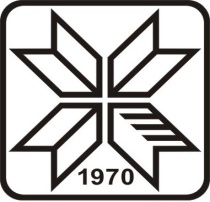 Република Србија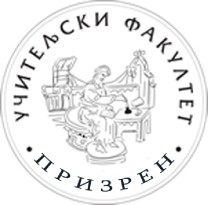 УНИВЕРЗИТЕТ У ПРИШТИНИ – КОСОВСКА МИТРОВИЦАУЧИТЕЉСКИ ФАКУЛТЕТ У ПРИЗРЕНУНемањина б.б., 38218 ЛЕПОСАВИЋe-mail: ufp@pr.ac.rs, web: www.uf-pz.netТел/факс: (+381) 28 84 164